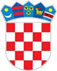     REPUBLIKA HRVATSKAMINISTARSTVO PRAVOSUĐA      Ulica grada Vukovara 49Zagreb, 10. rujna 2020.			IBAN HR1210010051863000160						Matični broj	0377449						Razina		11						Šifra djel.	8411						Razdjel	110						Broj RKP	3130						OIB		26635293339						Zakonski predstavnik: Dražen BošnjakovićB I L J E Š K EUZ BILANCU SA STANJEM 22.07.2020. GODINEBILJEŠKA BROJ 1.AOP – 001	IMOVINA	Prikazuje imovinu Ministarstva pravosuđa u iznosu 331.719.434 kn koju čini:AOP – 002	NEFINANCIJSKA IMOVINA – u iznosu 307.358.076 kn.AOP – 063	FINANCIJSKA IMOVINA u iznosu 24.361.358 kn.Nefinancijsku imovinu čini:-podskupina konta 01 – Neproizvedena dugotrajna imovina u iznosu 55.359.686 kn, a obuhvaća       zemljište, zgrade i licence.-podskupina konta 02 – Proizvedena dugotrajna imovina u iznosu 209.036.005 kn, a obuhvaćastambene objekte, uredske objekte, opremu, uređaje, osobne automobile i ulaganja u računalne programe.-podskupina konta 03 – Pohranjena likovna djela u iznosu 69.261 kn, a obuhvaća umjetničke slike.-podskupina konta 04 – Sitni inventar u iznosu 1.002 kn, a obuhvaća kancelarijski materijal.-podskupina konta 05 – Dugotrajna nefinancijska imovina u pripremi u iznosu 42.082.019 kn, a       obuhvaća građevinske objekte u pripremi i ostalu proizvedenu imovinu u       pripremi (aplikativna održavanja sustava) te komunikacijska oprema na         skladištu.Pregled u tablici.podskupina konta 06 – Proizvedena kratkotrajna imovina u iznosu 810.103 kn obuhvaća odore      za pravosudnu policiju, oružje i dr.BILJEŠKA BROJ 2.AOP-063	FINANCIJSKA IMOVINA - iznosi 24.361.358 kn. Najvećim dijelom u prikazanoj financijskoj imovini sudjeluju:AOP-064	Novac u banci i blagajni u iznosu 					        2.838 knAOP-073	Ostala potraživanja u iznosu						     542.652 knAOP-113	Vrijednosni papiri u iznosu						            587 knAOP-141	Potraživanja za prihode poslovanja  u iznosu 			15.673.181 knAOP-158	Potraživanja od prodaje i otkupa stanova u iznosu 			  8.142.100 knPregled financijske imovine u tablici.BILJEŠKA BROJ 3.OBVEZEAOP-169	Na ovom AOP-u iskazane su obveze u ukupnom iznosu 37.111.881 kn dospjele do podnošenja završnih financijskih izvješća (21.09.2020)., osim skupine konta 239 – Ostale tekuće obveze  u iznosu 9.786.063 kn. Nepodmirenih obveza na dan 22.07.2020. Ministarstvo pravosuđa nema. Pregled u tablici.AOP-229	Vlastiti izvori u iznosu 294.607.554 kn obuhvaćaju vlastite izvore iz proračuna, obračunate prihode poslovanja i rezultat poslovanja.BILJEŠKA BROJ 4.REZULTAT POSLOVANJAAOP-242	Ukupno ostvareni manjak prihoda na dan 22.07.2020. iznosi ukupno 20.894.610 kn.AOP-243	Manjak prihoda poslovanja u iznosu 5.792.442 – konto 92221.AOP-244	Manjak prihoda od nefinancijske imovine u iznosu 15.102.168 kn – konto 92222.AOP-244 i AOP-245	- Izvanbilančni zapisiIZVANBILANČNA EVIDENCIJA – cto 991/996NAPOMENA:Poslano 134 IOS-a za dobavljače u iznosu od			19.121.257,17 kn					Do zaključenja inventure vraćeno  69 ovjerenih IOS-a u iznosu od								  8.757.187,83 kn						Do zaključenja inventure nije vraćeno niti ovjereno65 IOS-a u iznosu od 						10.364.069,34 kn						   	Za ostale dobavljače nisu poslani IOS-i (npr. BPP, delegacije, ovrhe, Ugovori o djelu i sl.) u iznosu od		  1.276.771,03 kn						  										GLAVNI TAJNIK									mr.sc. Danijela Petričević GolojuhNAZIV OBJEKTAOPIS RADOVAIZNOS1ŽS ZAGREBrekonstrukcija potkrovlja, izrada elaborata i sanacija krovišta usljed potresa2.030.711,422ŽS ŠIBENIKuređenje potkrovlja, projektna dokumentacija, priključak na el.mrežu10.324.662,883VISOKI TRGOVAČKI SUD RHizrada strojarskog projekta za termo inst.11.250,004Poslovna zgrada u Bjelovaru (za smještaj pravosudnih tijela)                                    projektna dok., izrada elaborata, vodni doprinos864.163,485OS CRIKVENICA  SS SENJizrada projektne dok. rekonstrukcije i adaptacije zgrade100.625,006ŽDO OSIJEKenergetska obnova zgrade po ugovoru o dodjeli bespovratnih sredstava KK 04.2.1.04.06651.857.951,957ŽS ZADAR8ŽS PULAdopuna tehničke dokumentacije sanacije krova zgrade6.250,009TR PRAVDE-SELSKA 2 ZGRADA Puređenje zgrade za potrebe ODO Zagreb Kazneni odjel, projektna dokum. Za rekonstrukciju zgrade584.727.9410OGS PALAČA PRAVDE U ZGBpriključak na elektroenergetsku mrežu i izrada elaborata258.230,0011KENNEDYEV TRG 10-12zamjena osobnog dizala i nadzor254.435,0012PROBACIJSKI URED 1, Trg kralja Tomislava 17uređenje poslovnog prostora i nadzor457.029,0013PROBACIJSKI URED POŽEGA, Osječka 77demontaža i montaža klima uređaja6.200,0014PROBACIJSKI URED OSIJEKpopravak prozora, zamjena prozora101.525,4615CZI REMETINECizdavanje uporabne dozvole  i stručni nadzor1.810.361,6516TRGOVAČKI SUD OSIJEKprojektna dokumentacija za uređenje dvorišta24.375,0017ŽS DUBROVNIKizrada projektne dokumentacije, naknada za parkirališna mjesta432.118,2518OS VIROVITICAenergetska obnova zgrade po ugovoru o dodjeli bespovratnih sredstava KK 04.2.1.04.06633.150.716,0319ZATVOR U GOSPIĆUenergetska obnova zgrade po ugovoru o dodjeli bespovratnih sredstava KK 04.2.1.04.0664381.048,6320ZATVOR U OSIJEKUrekonstrukcija vodovodnih i kanalizacijskih instalacija sanitarnih čvorova533.545,0621KAZNIONICA U GLINIprojektna dokumentacija adaptacije I.kata27.500,0022ZATVOR U KARLOVCUradovi na krovu46.756,2523OS KUTINAsanacija temelja i izrada glavnog elektroteh.projekta332.500,0024OS KARLOVAC SS VOJNIĆizrada glavnog projekta energetske obnove zgrade17.812,5025OS VINKOVCIprojektna dokumentacija za rekonstrukciju zgrade354.187,5026OS OSIJEK SS ĐAKOVO I NAŠICEizrada projektne dokumentacije za izgradnju dizala78.437,5027VOJARNA GOSPIĆ (središnji arhiv ZK RH), Kaniška ulica bbnaknada za priključak na elektroenerg. mrežu,rekonstrukcija i opremanje zgrade i izrada elaborata379.619,1528ŽDO I USKOK, zgrada „B“ RIJEKAprojektna dokumentacija za adaptaciju dijela zgrade „B“, Dolac 15, Erazma Barčića 554.375,0029TRG PRAVDE SELSKA-ZKO OS ZGBizrada projektne dokumentacije i projekt nadzora za zgradu Ugovor MOJ/LAS AF-A5.1/DS/18/10 –izvor 813.185.206,0730OS MAKARSKA SS IMOTSKIsanacija krovišta354.553,0031OS SPLIT, Gundulićeva 27izrada izmjene projektne dokumentacije78.750,0032OS SPLIT, Gundulićeva 27 (PRIMA STANDA)rekontrukcija, nadogradnja i prenamjena zgrade3.152.804,8433OS SLAVONSKI BRODenergetska obnova zgrade po ugovoru o dodjeli bespovratnih sredstava KK 04.2.1.04.03549.581.181,8334OS SLAVONSKI BRODugradnja dizala za prijevoz osoba i osoba s invaliditetom, Trg pobjede 13, izvedbeni projekt električnih instalacija i glavnog projekta fotonaponske elektrane172.592,50UKUPNO41.006.402,8935Komunikacijska oprema u pripremi3.198,0036Ulaganja u aplikativne programe e-spis1.072.417,68SVEUKUPNO:42.082.018,57POPIS POTRAŽIVANJA NA DAN 22.07.2020. GODINEPOPIS POTRAŽIVANJA NA DAN 22.07.2020. GODINEPOPIS POTRAŽIVANJA NA DAN 22.07.2020. GODINEPOPIS POTRAŽIVANJA NA DAN 22.07.2020. GODINEPOPIS POTRAŽIVANJA NA DAN 22.07.2020. GODINEPOPIS POTRAŽIVANJA NA DAN 22.07.2020. GODINEPOPIS POTRAŽIVANJA NA DAN 22.07.2020. GODINER.br.OpisDatum dokumentaDugujePotražujeDospijećeSaldoI.OSTALA POTRAŽIVANJA-VLASTITI PRIHOD1.400,00-izlazni račun Valentivi br. 4830.06.2020.1.400,00 23.07.2020.1.400,00II.OSTALA POTRAŽIVANJA542.652,59-potraž.za više plaćeni porez i prirez (KOP)-naknada za bolovanje na teret HZZO22.07.2020.521.245,082020.521.245,08-naknada za bolovanje na teret HZZO - ozljede22.07.2020.19.000,722020.19.000,72-potraživanje za predujmove od zaposlenih22.07.2020.2.406,7931.07.2020.2.406,79III.POTRAŽIVANJA ZA PRIHODE PRORAČUNSKIH KORISNIKAprijenos u novog korisnika15.671.781,03-prihodi programa Unije –izvor 5122.07.2020.292.255,04292.255,04-prihodi od uplata za polaganje pravosudnih22.07.2020.2.989.401,172.989.401.17-prihodi od uplata za polaganje javnobiljež. ispita22.07.2020.15.197,3515.197,35-prihodi od uplata stručnih ispita za povjerenike22.07.2020.2.709,432.709,43-prihodi od uplata za ispite i radionice stečajnih upravitelja22.07.2020.132.177,16132.177,16-prihodi od igara na sreću dodijeljenih Odlukom Vlade RH22.07.2020.2.307.096,452.307.096,45-vlastiti prihodi od najma aparata Valentivi d.o.o.22.07.2020.160,76160,76-prihodi uplaćeni od Latvije za Twining projekt-Makedonija22.07.2020.416.188,30416.188,30-prihodi za stručno osposoblj. Za osobe izvan radnog odnosa uplaćene u 2019.22.07.2020.14.560,6214.560,62-program Talex-uplaćeni prihodi u proračun22.07.2020.4.480,584.480,58-prihodi  uplaćeni u proračun-LNG22.07.2020.8.387.236,078.387.236,07-prihodi uplaćeni u proračun-vodovod Dubrovnik22.07.2020.4.082,354.082,35-prihodi uplaćeni u proračun-sufinaciranje Đurđevac,Benkovac22.07.2020.527.196,10527.196,10-prihodi uplaćeni u proračun-jamčevini polozi22.07.2020.579.039,65579.039,65IV.POTRAŽIVANJA OD PRODAJE NEFINANCIJSKE IMOVINE8.142.099,64-potraživanje za stanove u otkupu koji se vode preko Privredne banke Zagreb30.06.2020.8.138.245,678.138.245,67V.- potraživanja za prodaju mobitela22.07.2020.3.853,973.853,97VI.-gotov novac u blagajni22.07.2020.2.837,732.837,73VII.-vrijednosni papiri22.07.2020.587,00587,00POPIS OBVEZA NA DAN 22.07.2020. GODINEPOPIS OBVEZA NA DAN 22.07.2020. GODINEPOPIS OBVEZA NA DAN 22.07.2020. GODINEPOPIS OBVEZA NA DAN 22.07.2020. GODINEPOPIS OBVEZA NA DAN 22.07.2020. GODINEPOPIS OBVEZA NA DAN 22.07.2020. GODINEPOPIS OBVEZA NA DAN 22.07.2020. GODINEII.OBVEZE U IZNOSU 37.111.881,22 kn sastoje se od:II.OBVEZE U IZNOSU 37.111.881,22 kn sastoje se od:II.OBVEZE U IZNOSU 37.111.881,22 kn sastoje se od:II.OBVEZE U IZNOSU 37.111.881,22 kn sastoje se od:II.OBVEZE U IZNOSU 37.111.881,22 kn sastoje se od:Red.br.OpisDatum dokumentaDugujePotražujeDospijećeSaldoI.OBVEZE ZA ZAPOSLENE5.962.373,75-plaća 07/20. DIO -ostali mat.rash.(jub.,pomoći i dr.)5.962.373,75Do 15.08.20205.962.373,75II.NAKNADA TROŠKOVA ZAPOSLENIH9.411,00-prijevoz, rad na terenu, odvojeni život22.07.2020.1.000,0015.08.2020.1.000,00-predujam po PN i blagajni 22.07.2020.8.411,0008/20.8.411,00III.OSTALE TEKUĆE OBVEZE9.786.063,52-obveze za predujmove zaposlenih-izaslani22.07.2020.148,52 8/2020.148,52-obveze za jamčevine22.07.2020.8.970.358,072020. i dalje8.970.358,07-obveze za predujmove EU22.07.2020.296.735,622020. i dalje296.735,62-obveze za HZZO22.07.2020.518.821,31Kraj 2020.518.821,31IV.OBVEZE ZA RASHODE PREMA DOBAVLJAČIMA21.354.032,95-tekući izdaci-dio 232,23722.07.2020.6.557.125,12Do 09/2020.21.354.032,95-kapitalni izdaci - 2422.07.2020.14.796.907,83Do 09/202021.354.032,95POLOG ZA JAVNI NATJEČAJ 2020.POLOG ZA JAVNI NATJEČAJ 2020.POLOG ZA JAVNI NATJEČAJ 2020.POLOG ZA JAVNI NATJEČAJ 2020.POLOG ZA JAVNI NATJEČAJ 2020.POLOG ZA JAVNI NATJEČAJ 2020.stanje na dan 22.07.2020.stanje na dan 22.07.2020.stanje na dan 22.07.2020.stanje na dan 22.07.2020.stanje na dan 22.07.2020.konto u riznici 239530000konto u riznici 2395300009725NAZIV DOBAVLJAČADATUM                           UPLATEIZNOSPOVRAT JAMSTVADATUM                              POVRATA1AUTO GRIFON D.O.O.17.08.2018.2.841,6109.09.2020.2DARMIKON D.O.O. - polog Imotski03.04.2019.39.000,0039.000,0002.01.2020.3TEHNOSERVIS HORVAT11.03.2019.9.000,004BE-LUX OPREMA D.O.O.16.05.2019.24.900,0024.900,0016.01.2020.5BIJELI SVIJET D.O.O.20.05.2019.24.900,0024.900,0016.01.2020.6TEHNOSERVIS LAKUŠ d.o.o.22.05.2019.24.900,0024.900,0016.01.2020.7TERMODINAMIKA d.o.o.09.07.2019.14.400,0014.400,0031.01.2020.8DELOITTE D.O.O.26.07.2019.13.847,049BCC SERVICES D.O.O.28.08.2019.28.020,0010ROTERM D.O.O.03.09.2019.27.000,0027.000,0022.01.2020.11P.S.C. ZAGREB D.O.O.09.09.2019.4.148,1112OSIJEK NOVOGRADNJA D.O.O.23.09.2019.34.500,0034.500,0016.01.2020.13PREMIUM D.O.O.01.10.2019.7.800,007.800,0016.01.2020.14INDOR D.O.O.03.10.2019.7.800,007.800,0016.01.2020.15INSAKO D.O.O.04.10.2019.7.800,007.800,0016.01.2020.16IMEXA D.O.O.09.10.2019.13.000,0013.000,0026.05.2020.17PF-SVEUČILIŠTE U ZAGREBU10.10.2019.8.600,008.600,0022.01.2020.18DARMIKON D.O.O. - Zatvor u Osijeku10.10.2019.34.500,0034.500,0016.01.2020.19FOING NOVA D.O.O.24.10.2019.150.000,00150.000,0025.02.2020.20JADRAN ČARAPE TRGOVINA04.11.2019.19.417,0019.417,0010.02.2020.21OPTIMARE D.O.O.11.11.2019.19.600,0019.600,0017.07.2020.22KLIMA EXPERT12.11.2019.19.600,0019.600,0017.07.2020.23DARMIKON D.O.O. - ugradnja dizala Sl.Brod29.11.2019.49.018,0824BUKAL ELEKTRONIKA02.12.2019.11.000,0011.000,0018.03.2020.25INDOR D.O.O.16.12.2019.25.668,0026PROMONDIS D.O.O.03.01.2020.30.000,0030.000,0024.04.2020.27DARMIKON D.O.O.13.01.2020.36.000,0036.000,0016.04.2020.28DARMIKON D.O.O.13.01.2020.81.000,0029CALLIDUS - ug.65/19-306.02.2020.1.720,0030PREHNIT D.O.O.14.02.2020.9.000,0024.07.2020.31DOMIDUS PRIME D.O.O. 14.02.2020.9.000,009.000,0013.07.2020.32NEPHOS D.O.O.17.02.2020.9.000,009.000,0013.07.2020.33PF-SVEUČILIŠTE U ZAGREBU19.02.2020.4.850,0034PF-SVEUČILIŠTE U ZAGREBU19.02.2020.8.600,008.600,0013.05.2020.35ZAVOD ZA INFORM.DJEL.HRVATSKE D.O.O.20.02.2020.8.600,008.600,0013.05.2020.36COMBIS D.O.O.30.03.2020.37.350,0037DARMIKON D.O.O.10.04.2020.119.204,8038DARMIKON D.O.O.22.04.2020.27.800,5039DELOITTE D.O.O.22.04.2020.4.636,5140FOING NOVA d.o.o.05.05.2020.123.600,0041IZGRADNJA D.O.O.15.06.2020.19.500,0042ARA D.O.O.15.06.2020.17.835,00UKUPNO POLOGUKUPNO POLOG1.168.956,65589.917,00RAZLIKARAZLIKA579.039,65UPLATE ZA LNG-IZVLAŠTENJA KRKUPLATE ZA LNG-IZVLAŠTENJA KRKUPLATE ZA LNG-IZVLAŠTENJA KRKUPLATE ZA LNG-IZVLAŠTENJA KRKUPLATE ZA LNG-IZVLAŠTENJA KRKUPLATE ZA LNG-IZVLAŠTENJA KRKUPLATE ZA LNG-IZVLAŠTENJA KRKUPLATE ZA LNG-IZVLAŠTENJA KRKUPLATE ZA LNG-IZVLAŠTENJA KRKUPLATE ZA LNG-IZVLAŠTENJA KRKUPLATE ZA LNG-IZVLAŠTENJA KRKUPLATE ZA LNG-IZVLAŠTENJA KRKUPLATE ZA LNG-IZVLAŠTENJA KRKstanje na dan 22.07.2020.stanje na dan 22.07.2020.stanje na dan 22.07.2020.stanje na dan 22.07.2020.stanje na dan 22.07.2020.stanje na dan 22.07.2020.stanje na dan 22.07.2020.stanje na dan 22.07.2020.stanje na dan 22.07.2020.stanje na dan 22.07.2020.stanje na dan 22.07.2020.stanje na dan 22.07.2020.stanje na dan 22.07.2020.BROJ RJEŠENJAIZNOSIZNOSIZNOSPOVRATPOVRATDATUMDATUMNAPOMENANAPOMENARAZLIKA ZA POVRATRAZLIKA ZA POVRATUplata 01.04.2019.878.166,96878.166,96878.166,9612.547,3612.547,36865.619,60865.619,601UP-/I-943-06/19-01/1211,60211,60211,60211,60211,602UP-/I-943-06/19-01/3782,27782,27782,27782,27782,273UP-/I-943-06/19-01/43.428,333.428,333.428,331.714,161.714,16povrat LNG =1.714,16kn/17.10.2019.povrat LNG =1.714,16kn/17.10.2019.1.714,171.714,174UP-/I-943-06/19-01/69.706,129.706,129.706,122.426,532.426,53povrat LNG =2.426,53kn/17.10.2019.povrat LNG =2.426,53kn/17.10.2019.7.279,597.279,595UP-/I-943-06/19-01/715.028,0815.028,0815.028,0815.028,0815.028,086UP-/I-943-06/19-01/84.013,324.013,324.013,324.013,324.013,327UP-/I-943-06/19-01/921.343,4021.343,4021.343,4021.343,4021.343,408UP-/I-943-06/19-01/106.825,026.825,026.825,026.825,026.825,029UP-/I-943-06/19-01/12196.799,30196.799,30196.799,30196.799,30196.799,3010UP-/I-943-06/19-01/142.331,102.331,102.331,102.331,102.331,1011UP-/I-943-06/19-01/158.222,768.222,768.222,768.222,768.222,7612UP-/I-943-06/19-01/174.109,364.109,364.109,362.054,682.054,6817.09.2019.17.09.2019.postupak djel.obustavljenpostupak djel.obustavljen2.054,682.054,6813UP-/I-943-06/19-01/18527.599,44527.599,44527.599,44527.599,44527.599,4414UP-/I-943-06/19-01/192.128,972.128,972.128,972.128,972.128,9715UP-/I-943-06/19-01/227.210,667.210,667.210,667.210,667.210,6616UP-/I-943-06/19-01/242.840,382.840,382.840,382.840,382.840,3817UP-/I-943-06/19-01/254.722,164.722,164.722,162.361,062.361,06Ivana Albanaeže =2.361,06kn/21.02.2020.Ivana Albanaeže =2.361,06kn/21.02.2020.2.361,102.361,1018UP-/I-943-06/19-01/271.633,931.633,931.633,931.633,931.633,9319UP-/I-943-06/19-01/281.114,041.114,041.114,041.114,041.114,0420UP-/I-943-06/19-01/316.183,326.183,326.183,326.183,326.183,3221UP-/I-943-06/19-01/324.445,334.445,334.445,334.445,334.445,3322UP-/I-943-06/19-01/333.990,933.990,933.990,933.990,933.990,93povrat LNG =2.660,62kn/21.10.2019.                             povrat LNG=1.330,31/13.02.20.povrat LNG =2.660,62kn/21.10.2019.                             povrat LNG=1.330,31/13.02.20.0,000,0023UP-/I-943-06/19-01/352.754,602.754,602.754,602.754,602.754,6024UP-/I-943-06/19-01/363.727,613.727,613.727,613.727,613.727,6125UP-/I-943-06/19-01/3724.439,7824.439,7824.439,7824.439,7824.439,7826UP-/I-943-06/19-01/382.071,972.071,972.071,972.071,972.071,9727UP-/I-943-06/19-01/393.983,063.983,063.983,063.983,063.983,0628UP-/I-943-06/19-01/425.841,615.841,615.841,615.841,615.841,6129UP-/I-943-06/19-01/45678,51678,51678,51678,51678,51Uplata 03.04.2019.217.396,65217.396,65217.396,6562.338,5062.338,50155.058,15155.058,1530UP-/I-943-06/19-01/46288,44288,44288,44288,44288,4431UP-/I-943-06/19-01/472.384,022.384,022.384,02456,51456,51povrat LNG=456,51kn/13.02.20.povrat LNG=456,51kn/13.02.20.1.927,511.927,5132UP-/I-943-06/19-01/491.990,441.990,441.990,441.326,961.326,96povrat LNG=1.326,96kn/13.02.20.povrat LNG=1.326,96kn/13.02.20.663,48663,4833UP-/I-943-06/19-01/503.908,063.908,063.908,061.954,031.954,03povrat LNG=1.954,03kn/13.02.20.povrat LNG=1.954,03kn/13.02.20.1.954,031.954,0334UP-/I-943-06/19-01/511.992,631.992,631.992,631.992,631.992,6335UP-/I-943-06/19-01/52344,80344,80344,80344,80344,8036UP-/I-943-06/19-01/542.968,252.968,252.968,252.968,252.968,2537UP-/I-943-06/19-01/551.802,881.802,881.802,881.802,881.802,8838UP-/I-943-06/19-01/562.119,242.119,242.119,242.119,242.119,2428.02.2020.28.02.2020.Jelka Oremović =2.119,24kn/28.02.2020.Jelka Oremović =2.119,24kn/28.02.2020.0,000,0039UP-/I-943-06/19-01/579.725,119.725,119.725,113.167,573.167,57povrat LNG =1.345,13kn/17.10.2019.                      Tonica Pejović=1.822,44/28.02.20.povrat LNG =1.345,13kn/17.10.2019.                      Tonica Pejović=1.822,44/28.02.20.6.557,546.557,5440UP-/I-943-06/19-01/593.567,383.567,383.567,381.783,691.783,69povrat LNG =1.783,69kn/17.10.2019.povrat LNG =1.783,69kn/17.10.2019.1.783,691.783,6941UP-/I-943-06/19-01/6116.343,6216.343,6216.343,6216.343,6216.343,6242UP-/I-943-06/19-01/624.658,274.658,274.658,27582,29582,29povrat LNG =582,29kn/17.10.2019.povrat LNG =582,29kn/17.10.2019.4.075,984.075,9843UP-/I-943-06/19-01/64949,45949,45949,45949,45949,4544UP-/I-943-06/19-01/655.486,005.486,005.486,005.486,005.486,0045UP-/I-943-06/19-01/66                         UP/I-943-04/19-01/932.555,062.555,062.555,061.277,531.277,5324.12.2019.24.12.2019.Viktor Fabijančić =638,76kn/24.12.2019.                                          Karlo Fabijančić =638,77kn/30.12.2019. Viktor Fabijančić =638,76kn/24.12.2019.                                          Karlo Fabijančić =638,77kn/30.12.2019. 1.277,531.277,5346UP-/I-943-06/19-01/682.771,732.771,732.771,732.771,732.771,7347UP-/I-943-06/19-01/692.495,902.495,902.495,902.495,902.495,9013.02.2020.13.02.2020.povrat LNG =2.495,90kn/17.10.2019.povrat LNG =2.495,90kn/17.10.2019.0,000,0048UP-/I-943-06/19-01/702.017,162.017,162.017,161.109,441.109,44povrat LNG =907,72kn/17.10.2019.                                      Mirjana Pilepić =201,72kn/24.12.2019.povrat LNG =907,72kn/17.10.2019.                                      Mirjana Pilepić =201,72kn/24.12.2019.907,72907,7249UP-/I-943-06/19-01/7110.319,2410.319,2410.319,248.845,068.845,06povrat LNG =8.845,06/17.10.2019.povrat LNG =8.845,06/17.10.2019.1.474,181.474,1850UP-/I-943-06/19-01/721.824,421.824,421.824,421.824,421.824,4251UP-/I-943-06/19-01/735.460,855.460,855.460,855.460,855.460,8552UP-/I-943-06/19-01/741.751,371.751,371.751,371.751,371.751,3753UP-/I-943-06/19-01/75460,98460,98460,98460,98460,9854UP-/I-943-06/19-01/765.738,825.738,825.738,823.825,883.825,88povrat LNG=3.825,88kn/13.02.20.povrat LNG=3.825,88kn/13.02.20.1.912,941.912,9455UP-/I-943-06/19-01/773,983,983,982,652,6518.12.2019.18.12.2019.postupak djel.obustavljenpostupak djel.obustavljen1,331,3356UP-/I-943-06/19-01/781.160,521.160,521.160,52515,79515,7918.12.2019.18.12.2019.povrat LNG =322,37kn/18.12.2019.                     povrat LNG=193,42kn/13.02.20.povrat LNG =322,37kn/18.12.2019.                     povrat LNG=193,42kn/13.02.20.644,73644,7357UP-/I-943-06/19-01/795.564,825.564,825.564,825.564,825.564,8258UP-/I-943-06/19-01/801.630,521.630,521.630,52489,14489,14povrat LNG =244,57kn/17.10.2019.                     Vlatko Mavrinac=244,57kn/13.02.20.povrat LNG =244,57kn/17.10.2019.                     Vlatko Mavrinac=244,57kn/13.02.20.1.141,381.141,3859UP-/I-943-06/19-01/813.313,923.313,923.313,922.209,282.209,28povbrat LNG =2.209,28kn/13.02.20.povbrat LNG =2.209,28kn/13.02.20.1.104,641.104,6460UP-/I-943-06/19-01/823.837,783.837,783.837,783.837,783.837,7861UP-/I-943-06/19-01/831.605,061.605,061.605,061.605,061.605,0662UP-/I-943-06/19-01/84350,55350,55350,55100,16100,16Željko Gršković=100,16kn/28.02.2020.Željko Gršković=100,16kn/28.02.2020.250,39250,3963UP-/I-943-06/19-01/866.444,946.444,946.444,946.444,946.444,94Igor Iljićić =6.444,94kn/28.02.2020.Igor Iljićić =6.444,94kn/28.02.2020.0,000,0064UP-/I-943-06/19-01/87                            UP/I-943-04/19-01/741.813,441.813,441.813,44906,72906,7230.12.2019.30.12.2019.Darko Prebeg =906,7kn/30.12.2019.Darko Prebeg =906,7kn/30.12.2019.906,72906,7265UP-/I-943-06/19-01/882.531,822.531,822.531,822.531,822.531,8266UP-/I-943-06/19-01/89                                    UP/I-943-04/19-01/612.352,442.352,442.352,441.176,221.176,2230.12.2019.30.12.2019.Darko Prebeg =1.1176,22kn/30.12.2019.Darko Prebeg =1.1176,22kn/30.12.2019.1.176,221.176,2267UP-/I-943-06/19-01/905.321,215.321,215.321,21469,52469,52Jelka Kraljić =469,52kn / 18.03.2020.Jelka Kraljić =469,52kn / 18.03.2020.4.851,694.851,6968UP-/I-943-06/19-01/925.754,295.754,295.754,292.615,582.615,58povrat LNG =1.830,90kn/13.02.20.                                  Valter Nimac=392,34kn/28.02.2020.                                          Krešimir Nimac=392,34kn/28.02.2020.povrat LNG =1.830,90kn/13.02.20.                                  Valter Nimac=392,34kn/28.02.2020.                                          Krešimir Nimac=392,34kn/28.02.2020.3.138,713.138,7169UP-/I-943-06/19-01/931.275,511.275,511.275,51510,21510,21povrat LNG =382,66kn/17.10.2019.                        Siniša Linić=127,55kn/13.02.20.povrat LNG =382,66kn/17.10.2019.                        Siniša Linić=127,55kn/13.02.20.765,30765,3070UP-/I-943-06/19-01/956.191,526.191,526.191,523.095,763.095,76Darko Prebeg=3.095,76kn/13.02.20.Darko Prebeg=3.095,76kn/13.02.20.3.095,763.095,7671UP/I-943-06/19-01/98                      UP/I-943-04/19-01/781.937,991.937,991.937,99890,43890,43LNG 576,16kn / 17.09.2019.                                     Mirjana Pilepić 314,27kn /17.12.2019.LNG 576,16kn / 17.09.2019.                                     Mirjana Pilepić 314,27kn /17.12.2019.1.047,561.047,5672UP-/I-943-06/19-01/9962,1862,1862,1862,1862,1873UP-/I-943-06/19-01/1003.826,143.826,143.826,143.826,143.826,1474UP-/I-943-06/19-01/10123.424,8823.424,8823.424,8810.541,1910.541,19Ksenija Grba =10.541,19 / 18.03.2020.Ksenija Grba =10.541,19 / 18.03.2020.12.883,6912.883,6975UP-/I-943-06/19-01/102916,35916,35916,35916,35916,3576UP-/I-943-06/19-01/1036.079,036.079,036.079,036.079,036.079,0377UP-/I-943-06/19-01/1043.403,313.403,313.403,313.403,313.403,3178UP-/I-943-06/19-01/1059.472,849.472,849.472,849.472,849.472,8479UP-/I-943-06/19-01/10610.254,3610.254,3610.254,362.452,122.452,12povrat LNG =1.783,36kn/17.10.2019.                    Zdenka Žuvić=222,92kn/2020.                                     Veronika Žuvić=222,92kn/28.02.2020.                                  Teodor Žuvić=222,92kn/28.02.2020.povrat LNG =1.783,36kn/17.10.2019.                    Zdenka Žuvić=222,92kn/2020.                                     Veronika Žuvić=222,92kn/28.02.2020.                                  Teodor Žuvić=222,92kn/28.02.2020.7.802,247.802,2480UP-/I-943-06/19-01/1071.097,641.097,641.097,641.097,641.097,6481UP-/I-943-06/19-01/10812.666,8012.666,8012.666,8012.666,8012.666,8082UP-/I-943-06/19-01/1091.178,691.178,691.178,69974,69974,6917.10.2019.17.10.2019.LNG =476,01kn/17.10.2019.                                                  LNG =272,01kn/30.12.2019.                           Siniša Linić=226,67kn/13.02.20.LNG =476,01kn/17.10.2019.                                                  LNG =272,01kn/30.12.2019.                           Siniša Linić=226,67kn/13.02.20.204,00204,00Uplata 09.07.2019.7.355.226,557.355.226,557.355.226,550,000,007.355.226,557.355.226,5583UP-/I-943-04/19-01/1125.383.870,075.383.870,075.383.870,075.383.870,075.383.870,0784UP-/I-943-04/19-01/113582.315,15582.315,15582.315,15582.315,15582.315,1585UP-/I-943-04/19-01/1141.389.041,331.389.041,331.389.041,331.389.041,331.389.041,330,000,00Sveukupno uplate:Sveukupno uplate:8.450.790,168.450.790,168.450.790,16UKUPNO POVRAT:UKUPNO POVRAT:74.885,8674.885,86RAZLIKARAZLIKA8.375.904,308.375.904,30Uplata 29.11.2019.Uplata 29.11.2019.11.331,7711.331,770,001672194/2395311672194/23953111.331,7711.331,7711UP/I-943-06/19-01/113UP/I-943-06/19-01/113313,72313,72UPLATE ZA IZVLAŠTENJA ZABOK (Zagorski vodovod-otpadne vode)UPLATE ZA IZVLAŠTENJA ZABOK (Zagorski vodovod-otpadne vode)313,72313,7222UP/I-943-06/19-01/114UP/I-943-06/19-01/11411.018,0511.018,05UPLATE ZA IZVLAŠTENJA ZABOK (Zagorski vodovod-otpadne vode)UPLATE ZA IZVLAŠTENJA ZABOK (Zagorski vodovod-otpadne vode)11.018,0511.018,05SVEUKUPNO: SVEUKUPNO: 8.387.236,078.387.236,078.387.236,07knjiženje:      99-A700002        konto  1672194 / 239531knjiženje:      99-A700002        konto  1672194 / 239531knjiženje:      99-A700002        konto  1672194 / 239531knjiženje:      99-A700002        konto  1672194 / 239531knjiženje:      99-A700002        konto  1672194 / 239531knjiženje:      99-A700002        konto  1672194 / 239531Uplata 21.01.2020.Uplata 21.01.2020.Uplata 21.01.2020.Uplata 21.01.2020.Uplata 21.01.2020.4.082,350,000,000,00111UP/I-943-04/19-01/123UP/I-943-04/19-01/123UP/I-943-04/19-01/123UP/I-943-04/19-01/123UP/I-943-04/19-01/1231.377,81UPLATE ZA IZVLAŠTENJA - VODOVOD DUROVNIKUPLATE ZA IZVLAŠTENJA - VODOVOD DUROVNIK222UP/I-943-04/19-01/123UP/I-943-04/19-01/123UP/I-943-04/19-01/123UP/I-943-04/19-01/123UP/I-943-04/19-01/1231.377,81UPLATE ZA IZVLAŠTENJA - VODOVOD DUROVNIKUPLATE ZA IZVLAŠTENJA - VODOVOD DUROVNIK333UP/I-943-04/19-01/123UP/I-943-04/19-01/123UP/I-943-04/19-01/123UP/I-943-04/19-01/123UP/I-943-04/19-01/123510,30444UP/I-943-04/19-01/123UP/I-943-04/19-01/123UP/I-943-04/19-01/123UP/I-943-04/19-01/123UP/I-943-04/19-01/123816,43Sveukupno uplate:Sveukupno uplate:Sveukupno uplate:Sveukupno uplate:Sveukupno uplate:Sveukupno uplate:Sveukupno uplate:Sveukupno uplate:4.082,35UKUPNO POVRAT:UKUPNO POVRAT:UKUPNO POVRAT:UKUPNO POVRAT:UKUPNO POVRAT:UKUPNO POVRAT:UKUPNO POVRAT:UKUPNO POVRAT:RAZLIKARAZLIKARAZLIKARAZLIKARAZLIKARAZLIKARAZLIKARAZLIKARAZLIKA4.082,351672195 / 2395321672195 / 2395321.251.997.953,76-vozila nabavljena putem operativnog leasinga MP0,00-vozila (zatvori i sudovi)9919131/99693132.139.818,28-predmeti DORH-a 99151/996511.224.911.014,14-garancija dobavljača99141/9964124.930.323,72-tuđa oprema na korištenju –FINA (Riznica) 99111/9961116.797,62VI. plaćeno u razdoblju od 1.1. do 22.7.2020. - isknjiženje - MPplaćeno u razdoblju od 1.1. do 22.7.2020. - isknjiženje - MPkontonaziviznos, kn232961troškovi sudskih postupaka804.690,802329610tr. sud. post. - ovrhe MF2.471.542,612329612tr. sud. post. - pasivna dežurstva19.028,952329615tr. sud. postupaka - OKP596.188,332329616tr. postupaka - Uprava za građ.,…100.812,912329617tr. Postupka - kamate - A629150260.888,42237216naknade za pomoć bivšim pol. zatv. i neut. uhićenja3.482.571,452372162neutemeljena uhićenja - kamate594.585,0223831obveze za naknade šteta pravnim i fizičkim osobama65.076,34UKUPNO8.395.384,83MPVII. STANJE 22. 7. 2020.      (V. - VI.)STANJE 22. 7. 2020.      (V. - VI.)kontonaziviznos, kn99151potencijalne obveze po osn. sud. post. u tijeku1.224.911.014,14GARANCIJE DOBAVLJAČA-  2020. GODINAGARANCIJE DOBAVLJAČA-  2020. GODINAGARANCIJE DOBAVLJAČA-  2020. GODINAGARANCIJE DOBAVLJAČA-  2020. GODINAGARANCIJE DOBAVLJAČA-  2020. GODINAGARANCIJE DOBAVLJAČA-  2020. GODINAGARANCIJE DOBAVLJAČA-  2020. GODINAGARANCIJE DOBAVLJAČA-  2020. GODINANAZIV DOBAVLJAČADATUM POČETKAIZNOSVRSTA DOKUMENTAVRIJEDI DOZATVORENOBROJ UGOVORA1DARMIKON28.03.2018.18.182,43garancija16.03.2020.18.182,4349/182IZO-GRAĐENJE06.04.2018.50.000,00zadužnica06.04.2020.50.000,0095/183DARMIKON28.03.2018.15.571,00zadužnica22.03.2020.15.571,0099/184PROMET GRAĐENJE18.04.2018.51.808,61garancija12.04.2020.51.808,6155/175HP-HRV.POŠTA17.04.2018.378.018,07zadužnica09.04.2020.378.018,074-SDUSJN/18 A i B6HRV.TELEKOM06.06.2018.292.500,00zadužnica28.05.2021.12-SDUSJN/187OTIS DIZALA29.08.2018.21.482,65garancija05.07.2020.21.482,6599/178DARMIKON22.10.2018.30.852,00zadužnica19.10.2023.124/189INTERIJERI09.07.2018.100.000,00zadužnica12.10.2023.121/1810TELEKTRA DOO25.10.2018.14.901,60zadužnica04.10.2020.112/1811HT D.D.10.10.2018.8.000,00zadužnica14.06.2021.18/112HT D.D.10.10.2018.8.000,00zadužnica14.06.2021.18/313DARMIKON22.10.2018.62.407,50zadužnica26.10.2023.185/1914IN205.11.2018.31.988,00garancija01.02.2020.31.988,002/1815TECHED doo09.11.2018.21.871,88garancija05.01.2020.21.871,8814/17-201816IN215.11.2018.141.840,00garancija17.01.2020.141.840,0013/17-201817IBM14.11.2018.23.895,00garancija11.01.2020.23.895,008/18-201818MULTIGRAD06.12.2018.50.000,00zadužnica06.12.2023.148/1819PGP DOO06.12.2018.26.897,08zadužnica06.12.2023.158/1820MI MARIS13.12.2018.45.585,68garancija15.11.2022.19/1821LOVRAK19.12.2018.50.000,00zadužnica20.12.2021.154/1822BIRODOM22.11.2018.23.871,26zadužnica31.10.2020.2-DSJSJN/18-123IN210.12.2018.31.560,00garancija12.02.2020.31.560,003/17/2018/124KING ICT18.12.2018.129.996,00garancija05.02.2020.129.996,002/17/2018UKUPNO 2018:1.629.228,760,000,00916.213,6425MICROSOFT HR.03.01.2019.28.990,38garancija20.02.2020.28.990,3873/1826DARMIKON30.01.2019.25.754,65zadužnica25.01.2021.229/1827HRV.TELEKOM29.01.2019.314.367,60garancija02.03.2020.314.367,603/18-201828IGEA DOO20.02.2019.146.400,00garancija14.04.2020.146.400,009/17-2019/129IBM HRVATSKA21.02.2019.63.960,00garancija14.03.2020.63.960,004/18-2019/130IDEA PROJEKT25.02.2019.63.737,30zadužnica19.02.2024.66/1831IBM HRVATSKA04.03.2019.124.471,80garancija29.02.2020.124.471,805/1832MULTIGRAD03.03.2019.50.000,00zadužnica19.02.2024.18/1833BRUNO INTERIJERI07.03.2019.50.000,00zadužnica07.03.2024.157/1834ALCA ZAGREB08.02.2019.6.320,10zadužnica20.04.2020.6.320,105-SDUSJN/18-2/201935ERICSSON22.03.2019.9.799,99garancija22.05.2020.9.799,9996/1936BE-LUX OPREMA07.03.2019.19.950,00zadužnica27.03.2024.195/1837BIRODOM02.04.2019.7.666,63zadužnica29.03.2020.7.666,63124/1938DELTRON02.04.2019.50.000,00zadužnica26.03.2022.164/1839DARMIKON05.04.2019.108.172,02zadužnica01.04.2024.69/1840CROZ DOO15.04.2019.26.242,91garancija19.05.2020.26.242,91121/1941IN212.04.2019.33.840,00garancija10.06.2020.33.840,0075/18-201942INA17.04.2019.40.000,00zadužnica31.03.2020.40.000,008/DUSJN-1943INA17.04.2019.2.000,00zadužnica31.03.2020.2.000,008/DUSJN-1944INA17.04.2019.3.000,00zadužnica31.03.2020.3.000,008/DUSJN-1945SPEKTAR GRADNJA30.04.2019.778.784,24garancija03.06.2020.778.784,2447/1846COMPING d.o.o.02.05.2018.10.960,00zadužnica23.05.2021.10-SDUSJN/18-I47KING ICT24.05.2018.154.000,00zadužnica22.05.2023.10-SDUSJN/1848KING ICT03.01.2019.1.503.397,88zadužnica17.12.2023.10-SDUSJN/18-III49KING ICT08.01.2019.107.385,56zadužnica04.01.2024.10-SDUSJN/18-II50IN202.05.2019.91.862,69garancija15.05.2020.91.862,69100/19-201951FOING07.05.2019.150.000,00garancija30.06.2020.150.000,0014/19-201952COMBIS09.05.2019.37.350,00garancija30.04.2020.37.350,006/18/201953AUTO CENTAR08.05.2019.17.722,91garancija05.04.2024.14/2018-1054AUTO CENTAR09.05.2019.15.500,40garancija10.04.2023.14/2018-955HEDOM07.05.2019.436.265,59garancija01.01.2020.436.265,593/1956COMPING d.o.o.20.05.2019.120.431,25garancija22.05.2024.16/2018-3/2019-SDUSJN57COMPING d.o.o.20.05.2019.4.511,25garancija22.05.2022.16/2018-7/2019-SDUSJN58IN231.05.2019.63.360,00garancija01.02.2020.63.360,0013/17-2019/159MARKOV-TRADE30.05.2019.10.000,00zadužnica28.05.2024.117/1960SIGET DIZALA04.06.2019.143.721,32garancija31.05.2021.27/1761ERICSSON 05.06.2019.434.784,96garancija31.07.2020.434.784,9613/19/201962S@T HRVATSKA27.06.2019.22.110,00garancija30.06.2020.22.110,001/19-201963COPY ELEKT. 04.06.2019.62.100,00garancija28.06.2022.11/1964COMPING d.o.o.03.07.2019.14.260,00zadužnica19.07.2022.16/2018-5/2019-SDUSJN/265IGEA DOO24.07.2019.144.093,00garancija08.09.2020.15/1966IBM HRVATSKA13.08.2019.104.293,08garancija30.08.2020.39/1967DARMIKON22.07.2019.57.243,74zadužnica19.07.2021.185/1968GEORG DOO26.08.2019.41.472,00zadužnica19.08.2021.35/1969KING ICT22.07.2019.448.521,88zadužnica29.08.2020.4/2019-270COMBIS19.07.2019.424.671,25zadužnica29.08.2022.4/2019-171CS Computer27.08.2019.20.850,00garancija15.10.2020.60/18/201972AUTORAD INFO27.08.2019.5.226,29garancija07.10.2020.15/19-173OMNI ASPECT doo30.08.2019.14.550,00garancija30.09.2020.04/17-201974VEROX I AKSIOM02.09.2019.45.000,00garancija01.02.2020.45.000,0022/1975PLAVI PARTNER04.09.2019.29.760,00zadužnica02.04.2021.23/1976MPACT doo03.09.2019.50.000,00zadužnica03.09.2022.23/1977MPACT doo03.09.2019.50.000,00zadužnica03.09.2022.23/1978MARA doo10.09.2019.50.000,00zadužnica02.02.2023.23/1979ODVJ.D.NIŽIĆ16.09.2019.10.000,00zadužnica02.09.2023.23/1980IBM HRVATSKA24.09.2019.515.924,54garancija03.11.2021.27/18-2019 1/1981INFODOM DOO30.09.2019.29.620,00garancija25.04.2020.29.620,0026/1982ERICSSON30.09.2019.30.750,00garancija06.01.2020.30.750,0013/19/201983MB FRIGO GRUPA23.09.2019.20.715,00zadužnica23.09.2021.212/1984IBM HRVATSKA01.10.2019.385.824,00garancija26.11.2020.4/18-2019/285IN210.10.2019.66.281,25garancija05.05.2020.66.281,2511/18/201986BE-LUX OPREMA11.10.2019.82.717,60garancija10.01.2020.82.717,6046/1987OMEGA SOFTWARE04.10.2019.40.500,00garancija03.12.2020.7/18/201988MONTE-MONT15.10.2019.327.075,38garancija03.12.2020.38/1989TECHED doo06.11.2019.21.871,88garancija04.01.2021.14/17-201990MAKROMIKRO08.11.2019.50.000,00zadužnica31.10.2020.2-SDUSJN/19-291DARMIKON05.11.2019.348.043,55garancija21.12.2020.37/1992DARMIKON05.11.2019.108.643,81garancija18.12.2020.36/1993COMBIS18.11.2019.28.931,26garancija11.01.2020.28.931,26262/1994COMBIS25.11.2019.116.363,00garancija04.03.2020.116.363,00177/1995HEDOM20.11.2019.1.448.538,05garancija12.11.2020.4/1996DELTRON20.11.2019.10.000,00garancija14.02.2020.10.000,00205/1997ERICSSON26.11.2019.29.100,00garancija05.03.2020.29.100,0013/19/201998IN202.12.2019.141.840,00garancija17.02.2021.13/17-2019-299KING ICT11.12.2019.129.996,00garancija04.02.2021.21/17-2019100HEDOM04.11.2019.889.443,54garancija21.10.2024.23/18101OMEGA SOFTWARE23.12.2019.27.412,50garancija29.02.2020.27.412,507/18/2019102ADRIA GRUPA12.12.2019.17.975,00zadužnica31.01.2020.17.975,00265/19103IN213.12.2019.31.560,00garancija10.02.2021.3/17/2019/1104RELIANCE DOO18.12.2019.752.222,56garancija18.12.2021.64/18105COMBIS23.12.2019.90.509,46garancija16.02.2021.238/19106HEDOM18.12.2019.545.331,99garancija22.11.2024.3/19107ERICSSON19.12.2019.28.200,00garancija24.03.2020.50.000,0013/19108NEIR DOO24.12.2019.125.641,10garancija31.12.2020.123/19109PRIJATELJ GRADNJA15.11.2019.50.000,00zadužnica20.03.2020.50.000,00207/19110COMPING d.o.o.25.10.2019.535.416,00zadužnica21.11.2024.16/2018-3/2019-SDUSJN-1111COMPING d.o.o.18.11.2019.10.795,00zadužnica19.12.2022.16/2018-5/2019-SDUSJN/3112COMBIS22.11.2019.145.453,75zadužnica12.12.2021.177/19113COMBIS10.12.2019.36.145,56garancija06.12.2024.262/19UKUPNO 2019:14.067.704,452.970.942,54114OBRT DAVOR13.01.2020.125.727,44garancija30.11.2020.213/19115IBM HRVATSKA15.01.2020.114.800,00garancija01.03.2021.2004000322116TERMODINAMIKA15.01.2020.19.684,00garancija31.03.2020.19.684,00182/19-2019117IBM HRVATSKA17.01.2020.1.057.168,54garancija30.11.2020.2004000415118MIKRCOP DOO29.01.2020.2.790.000,00zadužnica22.01.2023.2/19119KING ICT31.01.2020.178.044,00garancija10.03.2021.18/19-2019120IGEA DOO31.01.2020.10.208,00garancija26.04.2020.10.208,00270/19121DELTRON03.02.2020.44.787,95garancija12.05.2020.44.787,95210/19122ERICSSON10.02.2020.14.250,00garancija04.09.2020.13/19/2019-4123INTERIJERI BRUNO24.02.2020.50.000,00zadužnica21.02.2022.302/19124IN202.03.2020.16.734,37garancija20.07.2020.16.734,3711/18/2019-1125ĐURKIN09.03.2020.34.934,15garancija17.06.2020.34.934,15241/19.126LAVČEVIĆ13.03.2020.3.258.172,85garancija12.05.2021.175/19127HEDOM11.03.2020.1.049.428,34garancija22.10.2020.239/19128SPEKTAR GRADNJA27.03.2020.383.267,57garancija15.05.2021.7/19129HT30.03.2020.472.117,20garancija01.04.2021.3/18-2019130IGEA DOO01.04.2020.122.000,00garancija01.03.2021.9/17-2020131IN207.04.2020.33.840,00garancija05.06.2021.75/18-2020132CROZ29.04.2020.91.862,69garancija17.05.2021.100/19-2020133INA01.05.2020.45.000,00zadužnica30.04.2021.8/19133MONTE-MONT04.05.2020.249.161,88garancija18.06.2021.260/19134s@T HR12.05.2020.20.400,00garancija30.06.2021.1/19-2020135HP15.05.2020.429.996,80zadužnica10.04.2022.13/2019-A136HP15.05.2020.19.778,00zadužnica10.04.2022.13/2019-A137KING ICT01.06.2020.63.608,40garancija03.07.2021.18/19.-2020138KING ICT04.06.2020.414.795,00zadužnica20.06.2021.15/2018139DIDACTA08.06.2020.407.355,37garancija01.03.2021.26/18/2019.140IGEA DOO09.06.2020.79.992,00garancija31.10.2020.9/17/2020/1141DOMIDUS PRIME14.06.2020.50.000,00zadužnica09.12.2021.121/20142IN209.04.2020.90.000,00garancija25.09.2020.40/20-2020143STORM COMP.17.06.2020.35.900,50garancija17.08.2021.29/20144ERICSSON18.06.2020.434.784,96garancija31.07.2021.13/19/2020-3145IN224.06.2020.150.291,00garancija03.08.2021.40/20-2020146JELEN PROFESINAL23.06.2020.33.440,00garancija18.09.2020.22/17-2020-1147JELEN PROFESINAL23.06.2020.9.587,60garancija18.09.2020.22/17-2020148DELTRON25.06.2020.44.787,95garancija19.06.2025.210/19148SIGURNOST02.07.2020.29.232,00garancija01.09.2021.256/1-/2020149SOKOL DOO 08.07.2020.40.716,00garancija29.08.2021.256/19-2020150IGEA DOO16.07.2020.144.093,00garancija10.09.2021.34/2020151HEDOM16.07.2020.314.792,04garancija22.10.2020.239/19152IN216.07.2020.116.446,92garancija15.09.2021.38/20153DELTRON16.07.2020.50.792,80garancija26.10.2020.234/19154ĐURKIN16.07.2020.36.769,15garancija15.07.2025.241/19155AUTORAD INFO21.07.2020.5.346,69garancija15.09.2021.119/2020-1156COMPING21.07.2020.62.800,00zadužnica24.07.2023.15/1915713.246.895,16126.348,47SVEUKUPNO DO I+II+III28.943.828,374.013.504,6524.930.323,72